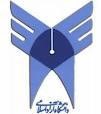 واحد جهرمدانشكده پرستاري و ماماييدفترچه ثبت روزانه فعاليتهاي عملي دانشجويان كارشناسي ماماييLOG BOOKگروه آموزشي: مامايیدرس: کار آموزی بارداری طبيعیاطلاعات دانشجو:نام:                  نام خانوادگي:                   سال ورود:   شماره دانشجويي               ترم:          تاريخ شروع دوره:              تاريخ اتمام دوره: نام مربی:  هدف و جايگاه آموزشي Log book:گزارش روزانه( Log book)، دفترچه اي است كه ضمن بيان اهداف كلي درس و روند دوره، عملكرد دانشجو را در اين درس و در اين دوره ثبت مي نمايد. پايش عملكرد دانشجويان در فرآيند آموزش يكي از اركان اصلي جهت ارتقاء كيفيت مي باشد و هدف Log book علاوه بر ارائه مطالبي بعنوان راهنماي مطالعاتي، ابزاري جهت ارزشيابي ياد گرفته هاي دانشجو و ارزيابي برنامه آموزشي دانشكده نيز مي باشد. چگونگي تكميل Log book: -دفترچه را به طور روزانه، شخصا تكميل نموده و در پايان هر واحد كارآموزي به تاييد استاد مربوطه برسانيد، قبل از اتمام دوره با توجه به اهداف كلي درس و Requirement تعيين شده از سوي گروه در صورت عدم يادگيري يك مهارت، موضوع به اطلاع مربي مربوطه رسانده شود.-در هر زماني كه گروه آموزشي بررسي و ارزيابي اين مجموعه را ضروري بداند، دانشجو موظف است آن را به گروه تحويل دهد.          -در پايان دوره فرم تكميل شده را جهت تحليل و بررسي به مربي گروه مربوطه تحويل نماييد.-در پايان دوره كارشناسي ارائه مجموعه تكميل شده جهت شركت در امتحان جامع و انجام امور فارغ التحصيلي الزامي است.توصيه ها و مقررات-تكميل فرم توسط دانشجو و تاييد آن توسط مربي مربوطه در هر دوره الزامي مي باشد.-رعايت كامل مقررات درون بخشي كه در همين دفترچه اعلام شده، ضروري است.-لطفا در كمال دقت، صداقت و بدون مخدوش شدن اطلاعات، به تكميل اين دفترچه اقدام نماييد .بديهي است عدم تكميل مناسب، موجب تضييع حقوق شما خواهد شد.-اين دفترچه، پس از تكميل روزانه در بخش بايگاني مي گردد.-در صورت مفقود شدن مسئوليت از بين رفتن اطلاعات موجود در آن به عهده دانشجو مي باشد.اهداف کلی آموزشی دوره 1.آشنایی با واحدهای ارائه کننده مراقبت های دوران بارداری )مراکز بهداشتی و درمانی(2. تشخیص و اداره یک حاملگی طبیعی و کسب مهارت در انجام مراقبت های بارداری  3.آشنایی با آموزش و مشاوره مادران باردار در رابطه با حاملگی (بهداشت دوران حاملگی ، شکایات شایع دوران بارداری و طرق پیشگیری از آنها)4. برقراری ارتباط صحیح با مادر و خانواده  5. تشخیص موارد غیر طبیعی با نظارت مربی و انجام مراقبت های مربوطه 6. رعایت موازین انسانی ،اخلاقی و اسلامی و حرفه ای در قبال مادر باردار ، همراهان و کارکنان رئوس مطالب پذیرش مددجو – انجام معاینات عمومی و شکمی انجام معاینات واژینال جهت تشخیص شروع زایمان و مراحل پیشرفت زایمان درخواست آزمایشات لازم دوران بارداری ،نسخه نویسی ، تشخیص موارد غیر طبیعی و پیگیری آنها انجام آموزشهای لازم به مادر وپدر در رابطه با بهداشت دوران بارداری )تغذیه ،ورزش و... ایفای نقش والدی آموزش ورزش های دوران بارداری جهت آمادگی برای زایمان مقرارت درون بخشی دانشجویان ملزم به رعایت کلیه قوانین و مقررات بیمارستان ها و درمانگاه ها می باشند . دانشجویان راس ساعت 7:30 دربخش های مربوط حاضر باشند . دانشجویان تکالیف خود را در زمان مقرر تهیه و ارائه نمایند (کنفرانس، ژورنال، پمفلت) کلیه دانشجویان ملزم به شرکت در امتحانات کتبی پایان دوره و امتحان جامع مامایی هستند . Log bookکارآموزی بایستی در طول کارآموزی تکمیل گردد و در پایان به مربی مربوطه تحویل نمایند .فهرست مراجع مطالعاتی دانشجو: بارداری و زایمان ویلیامزآخرین چاپ درسنامه مامایی مایلز آخرین چاپ هورمون شناسی اسپیروف آخرین چاپ دو جلد مراقبت های ادغام یافته سلامت مادران . وزارت بهداشت  راهنمای کشوری انجام زایمان طبیعی و روش های غیر دارویی کاهش درد زایمان.وزارت بهداشتراهنمای کشوری ارایه خدمات مامایی و زایمان در بیمارستان های دوستدار مادر.وزارت بهداشت  مهارتهایی که دانشجو در طول دوره باید بیاموزد: مهارت های شناختی: آشنایی دانشجو با درمانگاهایی  که پس از فارغ التحصیلی در آن ها مشغول به کار می شوند آشنایی با مقررات و فعالیت هایی که در درمانگاهای مامایی برقرار است و اجرا میشود  مهارت های نگرشی: 1. درك اهمیت انجام مراقبت از مادر باردار در دورانحاملگی 2.درك اهمیت مشکلات مادران حاملگی طبیعی وغیرطبیعی مهارتهای حرکتی: توانایی گرفتن شرح حال و ارزیابی روانی و اجتماعی وفیزیکی خانم باردار توانایی ارائه آموزش های  لازم و  تشخیص موارد غیر طبیعی توانایی گرفتن شرح حال  از خانم های باردار غیر طبیعی  توانایی انجام معاینه فیزیکی کامل وتشخیص موارد غیرطبیعی توانایی گرفتن قد ووزن وفشار خون خانم باردار و تشخیص موارد غیر طبیعی توانایی تعیین سن حاملگی بر اساس LMP و گزارش سونو گرافی و ارتفاع رحم و تشخیص موارد غیر طبیعی کسب مهارت در بررسی و گزارش نتایج آزمایشات پاراکلینیک و سونوگرافی  توانایی درخواست آزمایشات روتین حاملگی و درخواست 1-2 نوبت   U/A , U/Cبررسی اندام تحتانی از حیث ادم و واریس  توانایی انجام مانور لئوپلد و تعیین ارتفاع رحم  توانایی درخواست سونوگرافی  توانایی تشکیل پرونده و درخواست آزمایشات روتین درحین بارداری مشاهده تستNSTتوانایی انجامRoll over test ارائه آموزش های مختلف دوران بارداری  توانایی تفسیر و راهنمایی صحیص بر اساس جوابهای آزمایش مراجعین توانایی آموزش و توضیح تست حرکت جنین توانا یی شرکت در پرسش و پاسخ و مطالعه مباحث نظری ملاحظات  استاد نام و نام خانوادگی وامضاء استاد یا پرسنل  مربوطه  تاریخ انجام مهارت شماره پرونده نام و نام  خانوادگی بیمار  نام مرکز ارزشیابی استاد ارزشیابی استاد ارزشیابی استادحداقل موارد  ضروری نام مهارتملاحظات  استاد نام و نام خانوادگی وامضاء استاد یا پرسنل  مربوطه  تاریخ انجام مهارت شماره پرونده نام و نام  خانوادگی بیمار  نام مرکز ضعیف متوسط خوبحداقل موارد  ضروری نام مهارت1گرفتن شرح حال و  ارزیابی روانی اجتماعی5 مشاهده و 10 خانم  حامله طبیعی 12گرفتن شرح حال و  ارزیابی روانی اجتماعی5 مشاهده و 10 خانم  حامله طبیعی 13گرفتن شرح حال و  ارزیابی روانی اجتماعی5 مشاهده و 10 خانم  حامله طبیعی 14گرفتن شرح حال و  ارزیابی روانی اجتماعی5 مشاهده و 10 خانم  حامله طبیعی 15گرفتن شرح حال و  ارزیابی روانی اجتماعی5 مشاهده و 10 خانم  حامله طبیعی 16گرفتن شرح حال و  ارزیابی روانی اجتماعی5 مشاهده و 10 خانم  حامله طبیعی 17گرفتن شرح حال و  ارزیابی روانی اجتماعی5 مشاهده و 10 خانم  حامله طبیعی 18گرفتن شرح حال و  ارزیابی روانی اجتماعی5 مشاهده و 10 خانم  حامله طبیعی 19گرفتن شرح حال و  ارزیابی روانی اجتماعی5 مشاهده و 10 خانم  حامله طبیعی 110ملاحظات  استاد نام و نام خانوادگی وامضاء استاد یا پرسنل  مربوطه  تاریخ انجام مهارت شماره پرونده نام و نام  خانوادگی بیمار  نام مرکز ارزشیابی استاد ارزشیابی استاد ارزشیابی استادحداقل موارد  ضروری نام مهارتملاحظات  استاد نام و نام خانوادگی وامضاء استاد یا پرسنل  مربوطه  تاریخ انجام مهارت شماره پرونده نام و نام  خانوادگی بیمار  نام مرکز ضعیف متوسط خوبحداقل موارد  ضروری نام مهارت1گرفتن شرح حال و  ارزیایی روانی اجتماعی5 حاملگی غیر طبیعیدیابت ،قلبی،آنمی22گرفتن شرح حال و  ارزیایی روانی اجتماعی5 حاملگی غیر طبیعیدیابت ،قلبی،آنمی23گرفتن شرح حال و  ارزیایی روانی اجتماعی5 حاملگی غیر طبیعیدیابت ،قلبی،آنمی24گرفتن شرح حال و  ارزیایی روانی اجتماعی5 حاملگی غیر طبیعیدیابت ،قلبی،آنمی25گرفتن شرح حال و  ارزیایی روانی اجتماعی5 حاملگی غیر طبیعیدیابت ،قلبی،آنمی2گرفتن شرح حال و  ارزیایی روانی اجتماعی5 حاملگی غیر طبیعیدیابت ،قلبی،آنمی2گرفتن شرح حال و  ارزیایی روانی اجتماعی5 حاملگی غیر طبیعیدیابت ،قلبی،آنمی2گرفتن شرح حال و  ارزیایی روانی اجتماعی5 حاملگی غیر طبیعیدیابت ،قلبی،آنمی2گرفتن شرح حال و  ارزیایی روانی اجتماعی5 حاملگی غیر طبیعیدیابت ،قلبی،آنمی2 نام و نام خانوادگی وامضاء استاد یا پرسنل  مربوطه  تاریخ انجام مهارت شماره پرونده نام و نام  خانوادگی بیمار  نام مرکز ارزشیابی استاد ارزشیابی استاد ارزشیابی استادحداقل موارد  ضروری نام مهارت نام و نام خانوادگی وامضاء استاد یا پرسنل  مربوطه  تاریخ انجام مهارت شماره پرونده نام و نام  خانوادگی بیمار  نام مرکز ضعیف متوسط خوبحداقل موارد  ضروری نام مهارت1آموزش موارد لازم(مشاوره تغذیه،شکایات  شایع دوران بارداری، ورزشهای دوران بارداری،علائم خطر،اهمیت زایمانطبیعی و بهداشت روان در بارداری به مادر وخانواده.....32آموزش موارد لازم(مشاوره تغذیه،شکایات  شایع دوران بارداری، ورزشهای دوران بارداری،علائم خطر،اهمیت زایمانطبیعی و بهداشت روان در بارداری به مادر وخانواده.....33آموزش موارد لازم(مشاوره تغذیه،شکایات  شایع دوران بارداری، ورزشهای دوران بارداری،علائم خطر،اهمیت زایمانطبیعی و بهداشت روان در بارداری به مادر وخانواده.....34آموزش موارد لازم(مشاوره تغذیه،شکایات  شایع دوران بارداری، ورزشهای دوران بارداری،علائم خطر،اهمیت زایمانطبیعی و بهداشت روان در بارداری به مادر وخانواده.....35آموزش موارد لازم(مشاوره تغذیه،شکایات  شایع دوران بارداری، ورزشهای دوران بارداری،علائم خطر،اهمیت زایمانطبیعی و بهداشت روان در بارداری به مادر وخانواده.....36آموزش موارد لازم(مشاوره تغذیه،شکایات  شایع دوران بارداری، ورزشهای دوران بارداری،علائم خطر،اهمیت زایمانطبیعی و بهداشت روان در بارداری به مادر وخانواده.....37آموزش موارد لازم(مشاوره تغذیه،شکایات  شایع دوران بارداری، ورزشهای دوران بارداری،علائم خطر،اهمیت زایمانطبیعی و بهداشت روان در بارداری به مادر وخانواده.....38آموزش موارد لازم(مشاوره تغذیه،شکایات  شایع دوران بارداری، ورزشهای دوران بارداری،علائم خطر،اهمیت زایمانطبیعی و بهداشت روان در بارداری به مادر وخانواده.....39آموزش موارد لازم(مشاوره تغذیه،شکایات  شایع دوران بارداری، ورزشهای دوران بارداری،علائم خطر،اهمیت زایمانطبیعی و بهداشت روان در بارداری به مادر وخانواده.....310 نام و نام خانوادگی وامضاء استاد یا پرسنل  مربوطه  تاریخ انجام مهارت شماره پرونده نام و نام  خانوادگی بیمار  نام مرکز ارزشیابی استاد ارزشیابی استاد ارزشیابی استادحداقل موارد  ضروری نام مهارت نام و نام خانوادگی وامضاء استاد یا پرسنل  مربوطه  تاریخ انجام مهارت شماره پرونده نام و نام  خانوادگی بیمار  نام مرکز ضعیف متوسط خوبحداقل موارد  ضروری نام مهارت1گوش کردن به صدای  قلب جنین10 مورد42گوش کردن به صدای  قلب جنین10 مورد43گوش کردن به صدای  قلب جنین10 مورد44گوش کردن به صدای  قلب جنین10 مورد45گوش کردن به صدای  قلب جنین10 مورد46گوش کردن به صدای  قلب جنین10 مورد47گوش کردن به صدای  قلب جنین10 مورد48گوش کردن به صدای  قلب جنین10 مورد49گوش کردن به صدای  قلب جنین10 مورد410 نام و نام خانوادگی وامضاء استاد یا پرسنل  مربوطه  تاریخ انجام مهارت شماره پرونده نام و نام  خانوادگی بیمار  نام مرکز ارزشیابی استاد ارزشیابی استاد ارزشیابی استادحداقل موارد  ضروری نام مهارت نام و نام خانوادگی وامضاء استاد یا پرسنل  مربوطه  تاریخ انجام مهارت شماره پرونده نام و نام  خانوادگی بیمار  نام مرکز ضعیف متوسط خوبحداقل موارد  ضروری نام مهارت1انجام مانور لئوپلد52انجام مانور لئوپلد53انجام مانور لئوپلد54انجام مانور لئوپلد55انجام مانور لئوپلد56انجام مانور لئوپلد57انجام مانور لئوپلد58انجام مانور لئوپلد59انجام مانور لئوپلد510 نام و نام خانوادگی وامضاء استاد یا پرسنل  مربوطه  تاریخ انجام مهارت شماره پرونده نام و نام  خانوادگی بیمار  نام مرکز ارزشیابی استاد ارزشیابی استاد ارزشیابی استادحداقل موارد  ضروری نام مهارت نام و نام خانوادگی وامضاء استاد یا پرسنل  مربوطه  تاریخ انجام مهارت شماره پرونده نام و نام  خانوادگی بیمار  نام مرکز ضعیف متوسط خوبحداقل موارد  ضروری نام مهارت1درخواست آزمایشهایروتین بارداری -تفسیر آزمایشهای روتینبارداری و تشخیص موارد غیر طبیعی- درخواستسونوگرافی در بارداری10مورد62درخواست آزمایشهایروتین بارداری -تفسیر آزمایشهای روتینبارداری و تشخیص موارد غیر طبیعی- درخواستسونوگرافی در بارداری10مورد63درخواست آزمایشهایروتین بارداری -تفسیر آزمایشهای روتینبارداری و تشخیص موارد غیر طبیعی- درخواستسونوگرافی در بارداری10مورد64درخواست آزمایشهایروتین بارداری -تفسیر آزمایشهای روتینبارداری و تشخیص موارد غیر طبیعی- درخواستسونوگرافی در بارداری10مورد65درخواست آزمایشهایروتین بارداری -تفسیر آزمایشهای روتینبارداری و تشخیص موارد غیر طبیعی- درخواستسونوگرافی در بارداری10مورد66درخواست آزمایشهایروتین بارداری -تفسیر آزمایشهای روتینبارداری و تشخیص موارد غیر طبیعی- درخواستسونوگرافی در بارداری10مورد67درخواست آزمایشهایروتین بارداری -تفسیر آزمایشهای روتینبارداری و تشخیص موارد غیر طبیعی- درخواستسونوگرافی در بارداری10مورد68درخواست آزمایشهایروتین بارداری -تفسیر آزمایشهای روتینبارداری و تشخیص موارد غیر طبیعی- درخواستسونوگرافی در بارداری10مورد69درخواست آزمایشهایروتین بارداری -تفسیر آزمایشهای روتینبارداری و تشخیص موارد غیر طبیعی- درخواستسونوگرافی در بارداری10مورد610 نام و نام خانوادگی وامضاء استاد یا پرسنل  مربوطه  تاریخ انجام مهارت شماره پرونده نام و نام  خانوادگی بیمار  نام مرکز ارزشیابی استاد ارزشیابی استاد ارزشیابی استادحداقل موارد  ضروری نام مهارت نام و نام خانوادگی وامضاء استاد یا پرسنل  مربوطه  تاریخ انجام مهارت شماره پرونده نام و نام  خانوادگی بیمار  نام مرکز ضعیف متوسط خوبحداقل موارد  ضروری نام مهارت1تجویز دارو در بارداری  و  نسخه نویسی72تجویز دارو در بارداری  و  نسخه نویسی73تجویز دارو در بارداری  و  نسخه نویسی74تجویز دارو در بارداری  و  نسخه نویسی75تجویز دارو در بارداری  و  نسخه نویسی76تجویز دارو در بارداری  و  نسخه نویسی77تجویز دارو در بارداری  و  نسخه نویسی78تجویز دارو در بارداری  و  نسخه نویسی79تجویز دارو در بارداری  و  نسخه نویسی710 نام و نام خانوادگی وامضاء استاد یا پرسنل  مربوطه  تاریخ انجام مهارت شماره پرونده نام و نام  خانوادگی بیمار  نام مرکز ارزشیابی استاد ارزشیابی استاد ارزشیابی استادحداقل موارد  ضروری نام مهارت نام و نام خانوادگی وامضاء استاد یا پرسنل  مربوطه  تاریخ انجام مهارت شماره پرونده نام و نام  خانوادگی بیمار  نام مرکز ضعیف متوسط خوبحداقل موارد  ضروری نام مهارت1بررسی حداقل 5 مورد  ادم اندام تحتانی 82بررسی حداقل 5 مورد  ادم اندام تحتانی 83بررسی حداقل 5 مورد  ادم اندام تحتانی 84بررسی حداقل 5 مورد  ادم اندام تحتانی 85بررسی حداقل 5 مورد  ادم اندام تحتانی 8 نام و نام خانوادگی وامضاء استاد یا پرسنل  مربوطه  تاریخ انجام مهارت شماره پرونده نام و نام  خانوادگی بیمار  نام مرکز ارزشیابی استاد ارزشیابی استاد ارزشیابی استادحداقل موارد  ضروری نام مهارت نام و نام خانوادگی وامضاء استاد یا پرسنل  مربوطه  تاریخ انجام مهارت شماره پرونده نام و نام  خانوادگی بیمار  نام مرکز ضعیف متوسط خوبحداقل موارد  ضروری نام مهارت1تفسیر و راهنمایی        صحیح براساس جواب آزمایش 92تفسیر و راهنمایی        صحیح براساس جواب آزمایش 93تفسیر و راهنمایی        صحیح براساس جواب آزمایش 94تفسیر و راهنمایی        صحیح براساس جواب آزمایش 95تفسیر و راهنمایی        صحیح براساس جواب آزمایش 9 نام و نام خانوادگی وامضاء استاد یا پرسنل  مربوطه  تاریخ انجام مهارت شماره پرونده نام و نام  خانوادگی بیمار  نام مرکز ارزشیابی استاد ارزشیابی استاد ارزشیابی استادحداقل موارد  ضروری نام مهارت نام و نام خانوادگی وامضاء استاد یا پرسنل  مربوطه  تاریخ انجام مهارت شماره پرونده نام و نام  خانوادگی بیمار  نام مرکز ضعیف متوسط خوبحداقل موارد  ضروری نام مهارت1معاینات فیزیکی کامل(قلب ،ریه،تیروئیدو...)102معاینات فیزیکی کامل(قلب ،ریه،تیروئیدو...)103معاینات فیزیکی کامل(قلب ،ریه،تیروئیدو...)104معاینات فیزیکی کامل(قلب ،ریه،تیروئیدو...)105معاینات فیزیکی کامل(قلب ،ریه،تیروئیدو...)10 نام و نام خانوادگی وامضاء استاد یا پرسنل  مربوطه  تاریخ انجام مهارت شماره پرونده نام و نام  خانوادگی بیمار  نام مرکز ارزشیابی استاد ارزشیابی استاد ارزشیابی استادحداقل موارد  ضروری نام مهارت نام و نام خانوادگی وامضاء استاد یا پرسنل  مربوطه  تاریخ انجام مهارت شماره پرونده نام و نام  خانوادگی بیمار  نام مرکز ضعیف متوسط خوبحداقل موارد  ضروری نام مهارت1آموزش تست حرکت  جنین  انجامNST انجامroll over test  هر کدام یک مورد112آموزش تست حرکت  جنین  انجامNST انجامroll over test  هر کدام یک مورد113آموزش تست حرکت  جنین  انجامNST انجامroll over test  هر کدام یک مورد114آموزش تست حرکت  جنین  انجامNST انجامroll over test  هر کدام یک مورد115آموزش تست حرکت  جنین  انجامNST انجامroll over test  هر کدام یک مورد11تاریخ نام و امضاء مربی بسیار ضعیف کمتر از 12ضعیف 14-12متوسط 16-14خوب 18-16بسیار خوب 20-18عنوان مهارت اخلاق حرفه ای  حضور فعال انجام امور مربوط به مددجو امتحان پایان دوره 